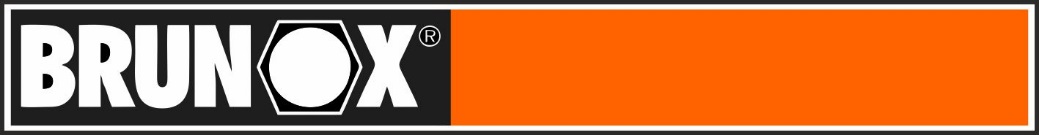 1-K-FillerМежоперационный грунт между эпоксидной смолой BRUNOX® и верхним покрытием Описание продукта: 	Наполнитель BRUNOX® 1-K представляет собой акриловый наполнитель и межоперационный грунт. 
Цвет: светло-серый.Эффект: 	Наполнитель BRUNOX® 1-K улучшает свойства защиты от коррозии и образует слой грунтовки с очень хорошими адгезионными свойствами. Наполнитель BRUNOX® 1-K обладает очень хорошими свойствами покрытия поверхности и быстро высыхает.Наполнитель BRUNOX® 1-K обладает очень хорошими укрывающими свойствами, выравнивает самые мелкие неровности, уменьшает расход краски на верхний слой и тем самым улучшает глянцевость верхнего покрытия.Область применения:	Наполнитель BRUNOX® 1-K используется для грунтовки и предварительной обработки металлических поверхностей. Наполнитель BRUNOX® 1-K был разработан специально в качестве наполнителя и держателя грунтовки между эпоксидной смолой BRUNOX® и верхним слоем.  Использование наполнителя 	Поверхности, которые должны быть оставлены необработанными, BRUNOX® 1-K: должны быть закрыты; запрещается распылять на лаки синтетических смол. Наполнитель BRUNOX® 1-K наносится на всю поверхность. Встряхивать банку в течение 3 минут. Проверьте применение аэрозоля. Расстояние распыления составляет около 25 см. Распылять тонким слоем. Начальное высыхание через 20 минут; Высыхание на отлип через 30 минут Шлифуется через 2–4 часа. Если видны небольшие углубления или пористые участки грунтовки, выровняйте их с поверхностью, повторяя процесс нанесения и процесс шлифования несколько раз. Очистите поверхность, используя наждачную бумагу зернистостью 400 или абразивный диск зернистостью 600. Очистите поверхность при помощи сжатого воздуха. Наполнитель BRUNOX® 1-K может быть покрыт красками на водной основе, а также акриловыми, синтетическими и нитрокомбинированными красками с воздушной сушкой. Объемы тары: 	Спрей: 400 мл, 7. Технические данные: 	Цвет: 	Светло-серыйУровень блеска: 	МатовыйПластичность: 	Прибл. 0,7 м2 / 400 мл ± 12% Плотность (при 20 °C): 	Аэрозоль: 0,80 ± 0,02 г/cм3Температура вспышки: 	Не применимо, так как это аэрозольТемпература применения: 	+10°C – +25 °C, макс. влажность 50% 1-K-FillerМежоперационный грунт между эпоксидной смолой BRUNOX® и верхним слоем BRUNOX AG, Tunnelstrasse 6, CH – 8732 Neuhaus/SG, BRUNOX Korrosionsschutz GmbH, Postfach 100127, DE – 85001 Ingolstadt Информация, содержащаяся в этой публикации, основана на наших текущих знаниях и опыте. Здесь не обойтись без обработки данных собственного тестирования из-за многих факторов, которые могут повлиять на использование и применение нашего продукта. Никакая часть данной публикации не может использоваться электронным способом, вручную или быть скопирована, воспроизведена, передана или сохранена, без предварительного разрешения BRUNOX AG / GmbH. Этот технический паспорт и его содержимое («информация») являются собственностью компании BRUNOX AG / GmbH. Лицензии не предоставляются; эта информация предназначена исключительно для информационных целей в связи с соответствующим продуктом. Права интеллектуальной собственности принадлежат BRUNOX AG / GmbH. Информация может быть изменена без уведомления и заменяет все ранее предоставленные технические паспорта. BRUNOX AG / GmbH не несет никакой ответственности за правильность или полноту и не несет никакой ответственности за любой материальный или нематериальный ущерб, вызванный использованием или неиспользованием представленной информации, или использованием неправильной или неполной информации. Обработчики должны самостоятельно проверить информацию и продукты для своих целей. Они не должны делать никаких предположений относительно потребительских свойств на основании включенной или исключенной информации. Ответственность за утрату или повреждение в результате любого применения информации для принятия решения или ее использования (включая ответственность в результате небрежности или в случаях, когда BRUNOX AG / GmbH знала о возможности причинения ущерба). Ответственность BRUNOX AG / GmbH остается неизменной в случае смерти или телесного повреждения в результате небрежности. BRUNOX® является торговой маркой BRUNOX AG Швейцария. Предварительная обработка с помощью эпоксидного спреяОтшлифуйте рыхлую ржавчину до подповерхностной ржавчины. Если подповерхность, подлежащая обработке замаслена просто очистите ее ацетоном; никогда не используйте силиконовый растворитель или растворитель целлюлозы. Удалите частицы ржавчины при помощи сжатого воздуха. Нанесите BRUNOX® Epoxy® на всю поверхность. Проверьте применение аэрозоля. Расстояние распыления составляет около 25 см. Подповерхностная ржавчина нейтрализуется и прекращает развиваться. После прибл. 1 часа образуется блестящий черный глянцевый слой BRUNOX® Epoxy®. Он должен оказывать сопротивление нажатию ногтем. При необходимости заполните мелкие неровности или углубления. Очистите преобразованную подповерхностную ржавчину, используя наждачную бумагу зернистостью 400 или абразивный диск зернистостью 600. Очистите поверхность при помощи сжатого воздуха.